JAARTEMA: DIE BYBEL – HOOP VIR ALMAL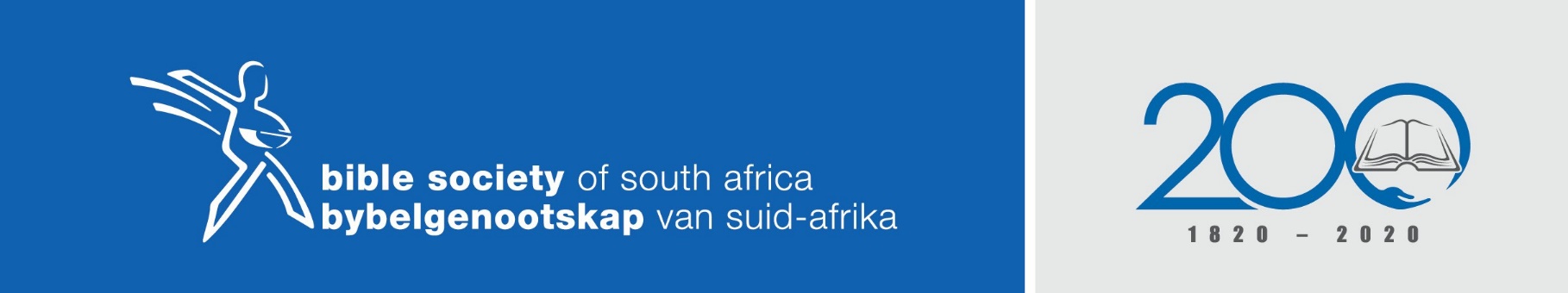 Skriflesing: Lukas 4 vers 1 tot 13Tema: Krag uit God se WoordDoel / Samevatting: Om die belangrike rol van die Bybel in ons geestelike voorbereiding en groei te beklemtoonPreeksketsOns kan verwag dat daar aanslae op ons geestelike lewe sal wees. Dit is belangrik dat ons voorbereid sal wees daarop. Die Bybel kan ons daarmee help.Fokus verskuif weg van fisiese behoeftesAanslae kom daar waar ons swak isJesus was honger na 40 dae se vasDaarom die aanslag om die klippe in brood te veranderVastyd se doel is om sekere dinge uit te sny en so tyd te maak om op geestelike groei te fokusJesus Christus moes self ook voorberei word vir dit wat op Hom gewag hetOns kan so stoei om te oorleef dat ons nie tyd het om te bid en Bybel te leesOns moet weer ons prioriteite regkryIs daar dinge in jou lewe wat jy moet uitsny?Is daar dinge of mense in jou lewe wat te belangrik geraak het?Fokus verskuif weg van aardse dingeDit is makliker om aan dinge vas te hou wat jy kan sienRykdom en roem lyk aanloklikOns kan so maklik daardeur opgeslurp raakJesus leer ons egter dat dit belangriker is om met ‘n geloofsoog na die lewe te kykHierdie aarde en lewe is nie al wat ons het nieFokus verskuif weg van myself afDie aanslae kom soms baie subtielop ons padGebruik selfs die BybelDit is ‘n valse voorstelling dat God einlik net daar is vir jou voordeelOns kan God nie net gebruik wanneer ons wil nieLewe gaan nie om my nieEk is eintlik hier om God te verheerlikGod se beloftes is geen waarborg dat dit net goed met my sal gaan nieGevaarlik om Bybel so te gebruikSy Woord verseker ons wel dat God ons krag sal gee om staande te bly.Kern van die boodskapWaar kry Jesus daardie geestelike krag ?In die Woord van GodHy haal telkens uit Deuteronomium aanDit was Jesus se BybelJesus het  Sy Bybel gekenDit is belangrik is om die inhoud van die Bybel te kenEn om die boodskap van die Bybel te verstaanDaaruit kry ons die geestelike krag vir die leweOns harte moet vol wees van God se Woord